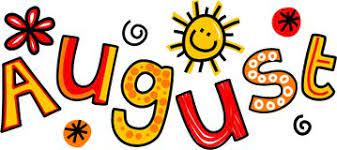 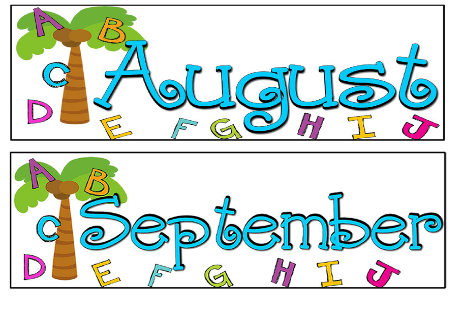 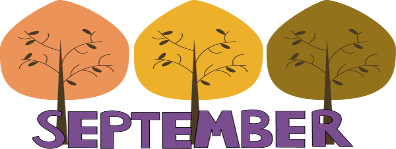 Townhead Primary School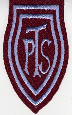 August/September 2023 NewsletterDear Parents & Carers,It was an absolute pleasure to welcome your child/children back to Townhead Primary School. All pupils have settled well and have been happily catching up with each other and making new friends. Every child is proudly wearing their uniform, they look so smart and well presented, thank you for your support with regard to this. P1 pupils are busy learning the classroom routines, their wonderful P7 buddies are kindly helping them at lunch and break.Please continue to be mindful of road safety during pick up and drop off times. The speed limit around the school is 20mph however a few drivers are not following this and we do not want any accidents to happen.  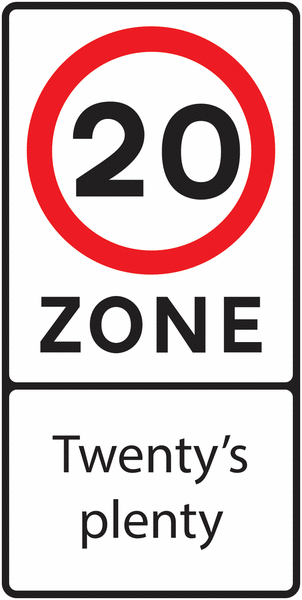 Teaching StaffI had the pleasure of welcoming Mrs Carlyle to our staff team this term, I am sure she will have a fabulous year with P1/2.  Mrs Hamilton, Miss Carruthers and Miss McGlade left our school in June and have secured teaching posts in other schools, we wish them well. Please see the list below regarding teachers and their class:Mrs Carlyle				P1/2Miss Mills				P2/3Miss Fleming				P4/5Miss Toal					P5/6Miss McKendry				P6/7Mrs Brown				Non Class Contact TeacherMeet The Teacher  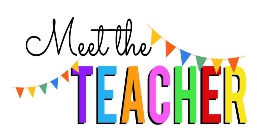 I would like to invite all parents/carers to the school on Monday 4th September at 5:30 – 6:30 for our exciting ‘Meet the Teacher’ event.  You will meet your child’s class teacher and gain an insight into the teaching and learning resources utilised to support your child. I look forward to welcoming you to this event.School PhotographerAcorn Photography will visit us on Tuesday 14th September to take pupil photographs, please complete the consent form and return it to your child’s teacher.Attendance at School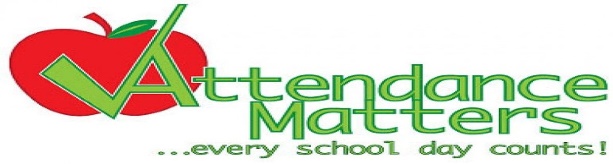 As we did last year we are monitoring attendance closely, we aim to achieve perfect attendance for all. Section 30 of the 1980 Education Act places a duty on every parent of a child of ‘school age’ to ensure that their child attends school regularly.  It is our duty to contact parents to find out why a child is absent from school, if your child is reluctant to attend school then please contact me and I will support you and your child. Please inform Mrs McFarlane or Miss Yuill in the office by telephone if your child won’t be in school by 9:15am.Annual General Meeting – AGM - Townhead Primary Parent Council TPPC – Parent CouncilThe AGM of the TPPC will take place on Monday 18th September at 6pm.Please consider joining our Parent Council, known as ‘Townhead Primary Parent Council’, they are a wonderful group of parents who fully support the work of the school.  Parental engagement makes a huge difference to pupil learning. Research evidences that children and young people benefit when parents, schools and partner agencies work together to support learning. I look forward to seeing you on the 18th September.What is the Parent Council? 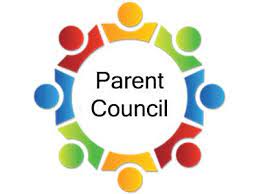 The ‘Parent Forum’ is the collective name for every parent or carer at a school.  The Scottish Schools (Parental Involvement) Act 2006 gives each school’s Parent Forum the right to set up a Parent Council. The Parent Council work in partnership with the school to discuss and decide on the key priorities to take forward. They provide a voice for parents in schools and in their local authority on issues that are important to them. They improve the school’s understanding of how to engage parents in their children’s learning and in the life of the school.  The Parent Council supports the school in developing strong home/school partnerships. The Parent Council communicates regularly with the parents to both hear their views and keep them informed.  The group also supports improvement by discussing the school’s strengths and areas for development from a parental perspective, help make links with the wider community and captures the unique and varied skills, interests, knowledge and experience that parents can offer to all. They support fundraising ventures and invite parents and the wider community to get involved with initiatives. They do not get involved in individual matters relating to pupils, families or school staff.  Indoor Shoes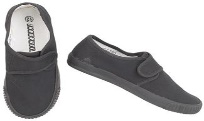 We are once again encouraging children to change into indoor footwear inside the building, sand shoes/plimsoles are ideal, please remember to label your child’s shoes. P7 TieP7 pupils were recently issued with their special P7 tie, Miss McKendry will post pics on Twitter in the coming week. 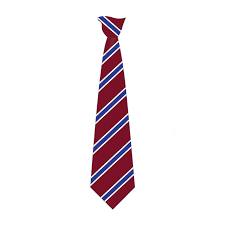 TPS Calendar of Events A ‘Calendar of Events’ is attached to this Newsletter, several have yet to be confirmed and I will provide updates over the course of the year. Hopefully this will help working parents to book leave from work if required. The school will be funding a visit to the Science Centre on Friday 8th December and also the Summer Trip on Friday 10th May, more info to follow. Compliments or ComplaintsWe are all very proud of Townhead Primary School and genuinely want it to be the best place for your child to grow and learn.  If there is anything that you really like then please let us know, or, if there is anything we can change or improve upon then we would really like you to tell us so that we can act upon it.  A tear off slip can be found at the bottom of this Newsletter.  Please complete it and post it in the box in our Reception.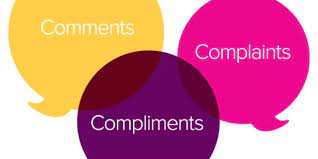 HT ContactIf you wish to contact me, please call Mrs McFarlane or Miss Yuill and leave your details and I will call you back.  Thank you all for your support,Mrs F FergusonHead Teacher………………………………………………………………………………………………………………………………………………………………………………Compliment or ComplaintI would like to compliment/complain about the following aspect of school:------------------------------------------------------------------------------------------------------------------------------------------------------------------------------------------------------------------------------------------------------------------------------------------------------------------------------------Best wishes to you and yours,Mrs FergusonHead Teacher